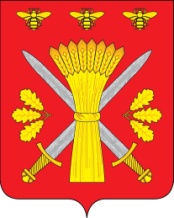 РОССИЙСКАЯ ФЕДЕРАЦИЯОРЛОВСКАЯ ОБЛАСТЬАДМИНИСТРАЦИЯ ТРОСНЯНСКОГО РАЙОНАПОСТАНОВЛЕНИЕот 14 марта 2024 г.                                                                                                 №  50            с.ТроснаО внесении изменений в постановление администрации Троснянскогорайона от 30 сентября 2019года №251Об утверждении муниципальнойпрограммы «Развитие архивного дела в Троснянском районе Орловской области на 2020-2024 годы»        В соответствии с решениями Троснянского районного совета народных депутатов от 20.12.2023г.№ 118 «О бюджете Троснянского муниципального района на 2024 год и плановый период 2025-2026 годов» и № 119 от 20.12.2023г.« О внесении изменений в бюджет Троснянского муниципального района на 2023год и плановый период 2024-2025 годов»п о с т а н ов л я е т:       1.Внести в приложение к постановлению администрации Троснянского района от 30.09.2019г.№251 Об утверждении муниципальной программы «Развитие архивного дела  в Троснянском районе Орловской областина 2020-2024 годы» следующие изменения:       1)Паспорт Программы изложить в новой редакции согласно приложению1 к постановлению администрации;       2)Приложение 1 к программе изложить в новой редакции согласно приложению1;       3) Приложение 2 к программе изложить в новой редакции согласно приложению 2;     4)Приложение 3 к программе изложить в новой редакции согласно приложению 3;    5)Приложение 4 к программе изложить в новой редакции согласно приложению 4;    6)Приложение 5 к программе изложить в новой редакции согласноприложению 5.       2.Постановление вступает в силу с момента его подписания, и распространяется на правоотношения, возникшие с 1 января 2024года.      3.Разместить настоящее постановление на официальном сайте администрации Троснянского района в сети Интернет.      4.Контроль за исполнением настоящего постановления возложить на заместителя главы района по социальным вопросам Ю. Н. Воробьева.Глава района                                                                         А.В.Левковский                                                                                  Приложение 1 к постановлению администрации Троснянского района                                                                      от 14 марта   2024 г.   № 50Муниципальная программа Троснянского районаОрловской области"Развитие архивного дела в Троснянском районе Орловской области на 2020-2024годы».Ответственный исполнитель:  Отдел  культуры и архивного дела Троснянского районаНачальник отдела     __________________________ Г.В.Косоухова                 непосредственный исполнитель:Главный бухгалтерЗабурдаева И.Л. 8 (48666)2-16-57Kultura-tro@yandex.ru                                                       2019 год                                     ПАСПОРТмуниципальной программы Троснянского района"Развитие архивного дела в Троснянском районе Орловской области на 2020-2024годы».I. Характеристика проблемы, решение которой осуществляется путём реализации программы, включая анализ причин её возникновения, целесообразность и необходимость её решения программными методамиФедеральный закон от 06.10.2003 № 131-ФЗ «Об общих принципах организации местного самоуправления в Российской Федерации» (гл. 3, ст. 16, п. 22) формирование и содержание муниципального архива относит к вопросам местного значения муниципального района и определяет архивный фонд как муниципальную собственность.Федеральным законом от 22 октября 2004 года № 125-ФЗ «Об архивном деле в Российской Федерации» установлены полномочия органов местного самоуправления в сфере архивного дела в муниципальном образовании; Архивный фонд муниципального образования определён как муниципальная собственность.Отдел культуры и архивного дела администрации Троснянского района осуществляет в пределах своей компетенции организационно-методическое руководство ведомственными архивами учреждений, организаций и предприятий – источников комплектования Архивного фонда района, контролирует в них ведение делопроизводства.Актуальность разработки программы «Развитие архивного дела в Троснянском районе Орловской области на 2020-2024 годы» обусловлена назревшей необходимостью совершенствования архивного дела в районе, цель которого – внедрение технологий и систем организации, способствующих обеспечению запросов и потребностей общества в области сохранения и использования архивной информации.Объём Архивного фонда района по состоянию на 01.01.2024 составляет 21108 единиц хранения, в том числе 9747 единиц вечного хранении. Его сохранность обеспечивает отдел культуры и архивного дела администрации Троснянского района (далее – муниципальный архив). Источниками комплектования муниципального архива являются 23 организаций и предприятий, создающих документы, имеющие историческое, научное, социальное, экономическое и культурное значение.В настоящее время муниципальный архив:- удовлетворяет потребности местного самоуправления, юридических и физических лиц в архивной информации, выдаёт копии архивных документов (по итогам 2023 года –1124 листа), справки, содержащие данные для начисления пенсий, предоставления различных льгот, сведения биографического характера, об имуществе и другую информацию (по итогам 2023 года – 724 справки);- хранит архивные документы и предотвращает их утрату;- комплектуется документами, принимая их на постоянное хранение от органов местного самоуправления, иных юридических лиц, от ликвидированных организаций (по итогам 2023 года – 188 единиц хранения управленческой документации).- ежегодно осуществляет паспортизацию источников комплектования Архивного фонда района с целью контроля за состоянием хранения и учёта архивных документов, оказывает консультативно-методическую и практическую помощь организациям в составлении номенклатур дел, положений об архиве организации, в проведении экспертизы ценности документов, составлении описей дел,- использует архивные документы в культурно-просветительских целях, практикуя выставки, экскурсии, школьные уроки, публикации в местной периодической печати.В условиях постоянно увеличения объёма архивного фонда остро ощущается недостаток свободных площадей. Архив занимает приспособленное помещение площадью 58 кв. м, в том числе архивохранилище занимает 43 кв. м, из них 7,5 кв. м используется как рабочее место архивиста: здесь находится рабочий стол, компьютер, копирайт, шкаф с учётными документами. Архивохранилище оборудовано металлическими и смешанными стеллажами протяжённостью 103 погонных метра; его загруженность составляет 108 %. Таким образом, может возникнуть ситуация, при которой будет отсутствовать техническая возможность соблюдения законодательно установленных сроков приёма-передачи дел на хранение, что отрицательно скажется на обеспечении их сохранности, создаст угрозу утраты и порчи документов, находящихся на стадии ведомственного хранения.Хранилище не изолировано от помещения для приёма граждан, поэтому температурный, световой и влажностный режимы хранения документов не соблюдаются, отсутствуют первичные средства обеспечения сохранности документов, не осуществляется картонирование документов, что приводит к преждевременному старению и разрушению физической основы бумаги. Недостаточными темпами для современного уровня развития информационных технологий осуществляется оснащение архива оргтехникой, что тормозит внедрение автоматизированных архивных технологий, снижает оперативность информационного обслуживания организаций и граждан.Анализ современного состояния архивного дела показывает невозможность самостоятельного их решения отделом культуры и архивного дела, что обусловливает необходимость применения программно-целевого метода.2.  «Приоритеты муниципальной политики в сфере реализации муниципальной программы, цели, задачи, сроки и этапы реализации муниципальной программы.       Главной целью Программы является совершенствование архивного дела в Троснянском  районе, создание в муниципальном архиве благоприятных условий для сохранения, комплектования, учёта и эффективного использования  архивного      фонда Троснянского района как составной части архивного фонда Орловской области, обеспечение прав граждан на доступ к архивной информации.Программа направлена на решение следующих задач: 1. Повышение уровня безопасности здания муниципального архива. 2. Улучшение условий обеспечения сохранности архивных документов.3. Укрепление материально-технической базы муниципального архива.4.Развитие информатизации архивного дела .5.Повышение эффективности использования архивных документов для  удовлетворения потребностей граждан и организаций в архивной информации. 6. Укрепление кадрового потенциала архивной службы района.Сроки реализации муниципальной программы 2020-2024 годы.Этапы реализации муниципальной программы не предусмотрены.3. Обобщенная характеристика основных мероприятий муниципальной Программы   Программа рассчитана на четыре года и реализуется в один этап: с 2020 по 2024 год.Программные мероприятия сгруппированы в соответствии с целями и задачами программы и представлены в таблице «Перечень мероприятий целевой программы «Развитие архивного дела в Троснянском районе Орловской области на 2020-2024годы»Основные мероприятия Программы"Развитие архивного дела в Троснянском районе Орловской области на 2020-2024годы».Основное мероприятие 1: -Повышение уровня безопасности здания муниципального архиваОсновное мероприятие 2: -Улучшение условий обеспечения сохранности архивных документовОсновное мероприятие 3: -Укрепление материально-технической базы муниципального архиваОсновное мероприятие 4:        -Развитие информатизации архивного дела  Основное мероприятие 5:         -повышение эффективности использования архивных документов для удовлетворения потребностей граждан и организаций в архивной информации  Основное мероприятие 6:     -укрепление кадрового потенциала архивной службы районаОсновные мероприятия Программы изложены в Перечне основных мероприятий Программы (приложение 2 к Программе) и направлены на создание комфортных условий для работы архивиста и граждан, лично обратившихся в архив, повышение качества информирования пользователей о порядке доступа к архивной информации.Основные мероприятия программы  предусматривают реализацию новых финансово-экономических и организационно-управленческих механизмов, стимулирующих повышение качества работы архива.Общий объем финансирования на реализацию мероприятий муниципальной программы "Развитие архивного дела в Троснянском районе Орловской области на 2020-2024годы»   составляет 319,4тыс. рублей, в том числе по годам:2020 год – 43,8 тыс. рублей,2021 год – 91,8 тыс. рублей, 2022 год – 91,8 тыс. рублей,2023 год – 46,0 тыс. рублей.2024 год – 46,0 тыс. рублей.Объем финансирования мероприятий Программы ежегодно уточняется решением Троснянского районного Совета народных депутатов о бюджете Троснянского района на очередной финансовый год и плановый период.Выделение ассигнований главным распорядителям средств бюджета Троснянского района для финансирования мероприятий Программы будет осуществляться в соответствии со сводной бюджетной росписью бюджета Троснянского района, лимитами бюджетных обязательств на очередной финансовый год и порядком исполнения расходной части бюджета Троснянского района, установленным бюджетным законодательством.4. Перечень целевых показателей муниципальной программы с распределением плановых значений по годам ее реализации.Целевые показатели (индикаторы) эффективности реализации Программы количественно и качественно характеризуют ход ее реализации, достижение целей и решение задач муниципальной программы; отражают специфику сферы образования, непосредственно зависят от решения основных задач, на выполнение которых направлена реализация Программы.Целевые показатели учитывают показатели, определенные указом Президента Российской Федерации от 28 апреля 2008 года N 607 "Об оценке эффективности деятельности органов местного самоуправления городских округов и муниципальных районов"Сведения о целевых показателях эффективности реализации муниципальной программы "Развитие архивного дела в Троснянском районе Орловской области на 2020-2024годы» отражены в Приложение 1 к муниципальной программе .                                                                                                                                                                                                5. Ожидаемые результаты реализации муниципальной программы. Управление рисками реализации муниципальной программы.По итогам реализации Программы ожидается достижение следующих результатов:-повышение уровня пожарной безопасности архива ; -состояние кабелей и системы электропроводки, отвечающее требованиям пожарной безопасности; -обеспечение физической сохранности архивных и учётных документов, научно-справочного аппарата к документам архивных фондов;-создание комфортных условий для работы архивиста и граждан, лично обратившихся в архив, повышение качества информирования пользователей о порядке доступа к архивной информации  ;  -улучшение условий доступа пользователей к информационным архивным ресурсам, совершенствование государственного учёта архивных документов, НСА к ним, внедрение общеотраслевого ПК «Архивный фонд», методическое руководство ведомственными архивами через электронный документооборот;  -Оптимизация поиска архивной информации, обеспечение доступа пользователей к информационным архивным ресурсам ;  -Повышение уровня профессиональной квалификации работника архива и ответственных за делопроизводственную и архивную работу в организациях-источниках комплектования архива .  6. Порядок и методика оценки эффективности муниципальной программы.        Эффективность реализации мероприятий программы и степень решения              её задач будут ежегодно оцениваться путем сопоставления ожидаемых (плановых) конечных результатов её реализации и достигнутых (фактических) важнейших целевых показателей (приложение 5).Для проведения мониторинга реализации Программы отдел культуры и архивного дела администрации Троснянского района в соответствии с пунктом 4 "Порядка разработки, реализации и оценки эффективности муниципальных программ Троснянского района", утвержденного постановлением Администрации Троснянского района от 01.02.2017 N 19, представляет Годовой отчет о ходе реализации и оценке эффективности муниципальной программы (далее также – годовой отчет) подготавливается ответственным исполнителем совместно с соисполнителями до 1 марта года, следующего за отчетным, и направляется в финансовый отдел и отдел экономики). Оценка эффективности реализации Программы осуществляется отделом  культуры и архивного дела Троснянского района по итогам ее исполнения за отчетный финансовый год и в целом после завершения реализации Программы в соответствии с разделом V "Об утверждении Порядка разработки, реализации и оценки эффективности муниципальных программ Троснянского района и Методических указаний по разработке и реализации муниципальных программ Троснянского района ", утвержденного постановлением администрации Троснянского района  от  01.02.2017 N 19.Программа считается завершенной, и ее финансирование прекращается после завершения сроков реализации Программы и выполнения всех программных мероприятий.            Реализация программы рассчитана на 2020-2024 годы в один этап                              с ежегодным осуществлением мероприятий.Наименование муниципальной программы«Развитие архивного дела в Троснянском районе Орловской области на 2020-2024 годы».Ответственный исполнитель муниципальной программыОтдел культуры и архивного дела администрации Троснянского района Орловской области Соисполнители муниципальной программыСоисполнители не предусмотреныЦель (цели) муниципальной  программы1.Совершенствование архивного дела в Троснян-ском районе, создание в муниципальном архиве благоприятных условий для сохранения, комплектования, учёта и эффективного использования Архивного      фонда Троснянского района как составной части Архивного фонда Орловской области,2.Обеспечение прав граждан на доступ к архивной информацииЗадачи муниципальной программы1. Повышение уровня безопасности здания муниципального архива. 2. Улучшение условий обеспечения сохранности архивных документов.3. Укрепление материально-технической базы муниципального архива.4.Развитие информатизации архивного дела.5.Повышение эффектив-ности использования архивных документов для  удовлетворения потреб-ностей граждан и организаций в архивной информации.6. Укрепление кадрового потенциала архивной службы района.Этапы и сроки реализации муниципальной программы 2020-2024годыЦелевые показатели (индикаторы) результативности муниципаль ной программы- Площадь здания муниципального архива, обеспеченная системой пожарной сигнализации.- Увеличение доли металлических стеллажей.- Количество архивных документов, обеспеченных первичными средствами сохранности.- Количество учётных документов, обеспеченных нормативным режимом хранения.- Площадь муниципального архива, прошедшая дератизацию.- Увеличение доли новой мебели. - Текущий ремонт здания архива.- Количество внесённых в электронную базу данных архивных фондов, описей, дел.- Количество запросов, принятых в электронном виде.- Количество документов, проходящих утверждение и согласование через электронный документооборот (описей дел, номенклатур дел, положений, инструкций).- Количество пользователей архивной информацией.- Количество исполненных запросов. Этапы и сроки реализации муниципальной программы Муниципальная программареализуется в один этап: с 2020года по 2024 годОбъемы финансирования   муниципальной программы Троснянского  района"Развитие архивного дела в Троснянском районе Орловской области на 2020-2024годы»319,4 тыс.руб.Ожидаемые результаты реализации муниципальной программы Реализация мероприятий программы позволит достичь следующих результатов:- Площадь здания муниципального архива, обеспеченная системой пожарной сигнализации- 58 кв. м,- Увеличение доли металлических стеллажей – 0  шт.,- Количество архивных документов, обеспеченных первичными средствами сохранности – 100%,- Количество учётных документов, обеспеченных нормативным режимом хранения – 100%,- Площадь муниципального архива, прошедшая дератизацию -0- Увеличение доли новой мебели – 0 шт.,- Текущий ремонт здания архива –0 тыс. руб.,- Количество внесённых в электронную базу данных:- с историческими справками и анатациями-124 фонда;-Количество внесённых в  базу данных на бумажном носителе-20798ед.-Количество запросов, принятых в электронном  виде– 87%,- Количество документов, проходящих утверждение и согласование через электронный документо-оборот(описей дел, номенклатур дел, положений, инструкций) – 0,- Рост количества пользователей архивной информацией до 784 чел.,- Рост количества исполненных запросов 724шт.-Количество внесенных описей-124ед;-Количество внесенныхдел на постоянное хранение-188ед.